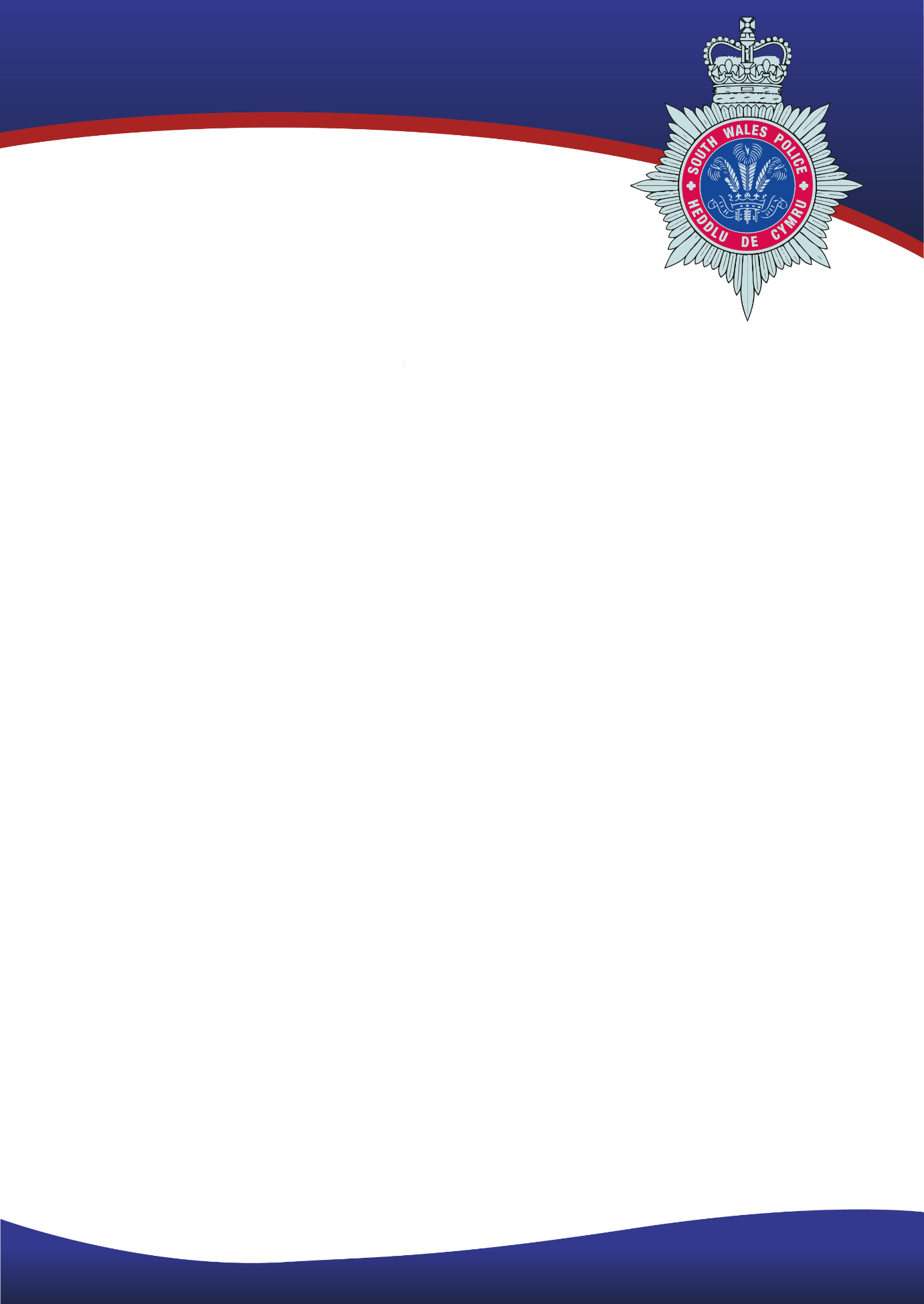 PROFFIL Y RÔLRhaid i bob unigolyn yn Heddlu De Cymru ddangos y rhinweddau i allu gweithio mewn sefydliad â grwpiau lleiafrifol a darparu gwasanaeth i grwpiau lleiafrifol mewn cymunedau. Mae'n rhaid iddynt ddangos y gallant gyfrannu at amgylchedd gwaith agored a theg lle na chaniateir ymddygiad amhriodol. Ni ddylent ddangos unrhyw dystiolaeth y byddant yn debygol o gyfrannu at unrhyw achos o fwlio yn y gweithle nac unrhyw fath arall o ymddygiad gwahaniaethol. Dull AsesuWrth gwblhau eich cais, sicrhewch eich bod ond yn cwblhau'r adrannau wedi'u marcio isod am mai'r rhain yw'r adrannau y cewch eich marcio yn eu herbyn ar gyfer cam llunio rhestr fer eich cais.Teitl y Rôl:Gweinyddwr Gwasanaethau a Digwyddiadau Corfforaethol Teitl a Hysbysebir:Gall hyn newid at ddiben hysbysebu Adran: Gwasanaethau Corfforaethol Gradd: Graddfa 3Yn atebol i:Rheolwr Prosiect Gwasanaethau CorfforaetholYn gyfrifol am:Dim Cyfrifoldebau GoruchwylioCydgysylltu â:Swyddogion yr Heddlu, Staff yr Heddlu, y Cyhoedd, Sefydliadau Allanol, Asiantaethau a PhartneriaethauLefel Fetio Ofynnol:MV/SC – Fetio Rheoli a Chliriad DiogelwchDyddiad Cyhoeddi:Diben y RôlDarparu gwasanaeth cymorth gweinyddol i'r adran Gwasanaethau Corfforaethol. Bydd y rôl hefyd yn golygu cynorthwyo gyda threfnu a gweinyddu portffolio digwyddiadau'r heddlu.Prif Gyfrifoldebau Gweinyddu  Ymgymryd â dyletswyddau gweinyddol cyffredinol a all gynnwys y canlynol:- Prosesu geiriau/teipio- Fformatio dogfennau- Cydgysylltu dyddiaduron swyddfa- Archebu- Casglu a dosbarthu'r post- Ffeilio a chadw gwybodaethGweithredu peiriannau/offer cysylltiedig a all gynnwys systemau gwybodaeth a ffonau cysylltiedig, o fewn unedau/adrannau arbenigolProsesu trosglwyddiadau ariannol o bosiblPrif Gyfrifoldebau Cyngor ac ArweiniadDerbyn ac ymateb i ymholiadau perthnasol gan gwsmeriaidDarparu gwybodaeth berthnasol, dros y ffôn, wyneb yn wyneb a/neu'n electronig, yn seiliedig ar weithdrefnau adrannol presennolDelio ag ymholiadau syml ac uwchgyfeirio ymholiadau anoddach neu gymhlethRhyngweithio ag asiantaethau allanol ac aelodau o'r cyhoedd a darparu gwybodaeth iddynt yn rhagweithiolPrif Gyfrifoldebau Gwasanaeth Cwsmeriaid a Chynrychiolaeth   Cyflwyno delwedd a gwasanaeth cadarnhaol i gwsmeriaid mewnol ac allanolMae'n ofynnol i unigolion ymgysylltu'n effeithiol â chwsmeriaid mewnol ac allanol ar bob lefel er mwyn darparu gwasanaeth o safon uchelCynnal cyfrinachedd mewn perthynas â materion diogelu data a safonau Rheoli Gwybodaeth yr Heddlu (MOPI)Prif Gyfrifoldebau Trefnu/Cynllunio Trefnu, amserlennu a mynychu digwyddiadau/cyfarfodydd a threfnu adnoddau gan gynnwys offer, pobl a systemau yn ôl cyfarwyddydCynllunio a threfnu eich gwaith eich hun a/neu gyfrannu at brosiect adrannolCydweithio ag aelodau eraill o'r tîmCyfrannu at flaenoriaethau cymunedol lleol o bosiblPrif Gyfrifoldebau Prosesau Dilyn, creu a chywiro prosesau i'w defnyddio gennych chi eich hun ac eraill sy'n gysylltiedig â'r maes gwaithSicrhau ansawdd prosesau i'w defnyddio gennych chi eich hun ac eraill yn ôl cyfarwyddydCyfrif stoc a gwneud cais am gyflenwadauDerbyn a phrosesu mathau amrywiol o drafodionPrif Gyfrifoldebau Cadw CofnodionCreu, storio, cynnal a chadw, adalw a diweddaru nifer sylweddol o gofnodion/data â llaw ac yn electronig ar systemau lleol a chenedlaetholDefnyddio a deall systemau cyffredinol sy'n berthnasol i'r maes gwaith er mwyn trin gwybodaeth a gwneud ymchwiliadau cychwynnol i ymholiadau/problemau cwsmeriaidPrif Gyfrifoldebau Ymchwil/Ymchwilio Ymchwilio i ddeddfwriaeth/materion cymhleth/sensitif/dadleuol pwnc penodolCyflwyno argymhellionCasglu a dadansoddi gwybodaeth a darparu canlyniadau i'w dadansoddi ymhellachCynnal ymchwiliadau i broblemau, ymholiadau a/neu sefyllfaoedd perthnasolRhoi sylw i ymholiadau yn ôl cyfarwyddydPrif Gyfrifoldebau Yn ogystal, bydd yn rhaid i ddeiliad y swydd fod yn barod i ymgymryd â'r cyfryw ddyletswyddau ychwanegol a all godi yn sgil amgylchiadau sy'n newid, ond nad ydynt, o reidrwydd, yn newid natur gyffredinol na lefel cyfrifoldeb y swydd.CymwysterauHanfodolRhaid bod yn gweithio tuag at radd neu gymhwyster cyfatebol ac wedi cwblhau y flwyddyn gyntaf [Lefel 4] mewn pwnc perthnasol yn llwyddiannus. NEURhaid meddu ar radd neu gymhwyster cyfatebol mewn pwnc perthnasol ac wedi graddio yn ystod neu ar ôl mis Medi 2019.  Gall pwnc perthnasol gynnwys: Rheoli DigwyddiadRheoli ProsiectRheoli BusnesGweinyddu BusnesMarchnataCyfathrebu MewnolSgiliauHanfodolRhaid meddu ar sgiliau cyfrifiadurol a'r gallu i ddefnyddio rhaglenni Microsoft.DymunolDangos sgiliau gweinyddol da gyda sylw manwl i fanylion. Sgiliau cyfathrebu ysgrifenedig ac ar lafar effeithiol gyda'r gallu i gyfathrebu â phobl ar lefelau gwahanol ym mhob rhan o'r sefydliad. Sgiliau rheoli prosiect a threfnu cryf gyda'r gallu i gynorthwyo wrth weinyddu digwyddiadau ar raddfa fawr.Y gallu i flaenoriaethu ei lwyth gwaith ei hun yn effeithiol.Cymraeg Iaith Lefel 2 – Y gallu i ddeall hanfod sgwrs, cyfleu gwybodaeth sylfaenol, cyfrannu at gyfarfodydd, trosglwyddo galwadau ffôn ac ymateb i geisiadau syml yn Gymraeg. Hefyd, y gallu i gyflwyno eich hun a phobl eraill yn ôl enw, rôl a lleoliad/sefydliad.GwybodaethHanfodolDymunolMeddu ar wybodaeth gyfredol am becynnau TG h.y. Microsoft Word, Excel, Outlook.Trefnu digwyddiadau a gwaith gweinyddu.Rhinweddau PersonolGwasanaethu'r Cyhoedd Dangos cred wirioneddol mewn gwasanaethu'r cyhoedd, gan ganolbwyntio ar yr hyn sy'n bwysig i'r cyhoedd ac a fydd o'r budd pennaf iddyntDeall disgwyliadau, anghenion a phryderon newidiol cymunedau gwahanol a cheisio mynd i'r afael â nhwMeithrin hyder y cyhoedd drwy siarad â phobl mewn cymunedau lleol er mwyn ystyried eu safbwyntiau a chwalu'r rhwystrau rhyngddyn nhw a'r heddluDeall effaith plismona ar gymunedau gwahanol a'r buddiannau iddynt a nodi'r ffordd orau o ddarparu gwasanaethau iddyntGweithio mewn partneriaeth ag asiantaethau eraill er mwyn darparu'r gwasanaeth cyffredinol gorau posibl i'r cyhoeddProffesiynoldebGweithredu ag uniondeb, yn unol â gwerthoedd Gwasanaeth yr HeddluCymryd perchenogaeth wrth ddatrys problemau, gan ddangos dewrder a gwydnwch wrth ymdrin â sefyllfaoedd anodd a allai fod yn ymfflamycholGweithredu ar eich liwt eich hun i fynd i'r afael â materion, gan ddangos awydd i ymroi i weithio'n galed a gwneud ymdrech ychwanegol pan fo angenCynnal safonau proffesiynol, gan fod yn onest a moesegol, a herio ymddygiad amhroffesiynol neu wahaniaetholBod yn bwyllog ac yn broffesiynol dan bwysau, gan leddfu gwrthdaro, a bod yn barod i gamu ymlaen a chymryd rheolaeth pan fo angen.Agored i newidBod yn gadarnhaol ynghylch newid, gan ymateb mewn modd hyblyg ac addasu i ffyrdd gwahanol o weithioDod o hyd i ffyrdd gwell, mwy cost-effeithiol o wneud pethau, gan wneud awgrymiadau ar gyfer newidDatrys problemau mewn ffordd arloesol a chreadigolGofyn am adborth a gweithredu arno, gan ddysgu o brofiad a meithrin eich sgiliau a'ch gwybodaeth broffesiynol eich hunDarparu GwasanaethauDeall amcanion a blaenoriaethau'r sefydliad a'r ffordd y mae gwaith yn cyd-fynd â'r rhainCynllunio a threfnu tasgau'n effeithiol, gan gyflawni canlyniadau mewn ffordd strwythuredig a threfnusRheoli tasgau lluosog yn effeithiol drwy ystyried pethau ymlaen llaw, blaenoriaethu a rheoli amser yn ddaCanolbwyntio ar y canlyniadau i'w cyflawni, gan weithio'n gyflym ac yn gywir a gofyn am arweiniad pan fo'n briodolGwneud PenderfyniadauCasglu, dilysu ac asesu'r holl wybodaeth briodol sydd ar gael i feithrin dealltwriaeth gywir o sefyllfaoeddYstyried amrywiaeth o opsiynau posibl cyn gwneud penderfyniadau clir ac amserol y gellir eu cyfiawnhauAdolygu penderfyniadau, o ystyried gwybodaeth newydd ac amgylchiadau newidiolCydbwyso risgiau, costau a buddiannau, gan ystyried effaith ehangach penderfyniadauArfer disgresiwn a barn broffesiynol, gan sicrhau bod camau gweithredu a phenderfyniadau yn gymesur ac er budd y cyhoeddCydweithio ag EraillCydweithio ag eraill er mwyn cyflawni pethau, gan fod yn barod i roi help a chymorth i gydweithwyrYn hawdd mynd atoch, gan ddatblygu cydberthnasau gwaith cadarnhaolGwrando'n ofalus a gofyn cwestiynau er mwyn sicrhau dealltwriaeth, gan leisio eich barn eich hun yn gadarnhaol ac yn adeiladolDarbwyllo pobl drwy bwysleisio manteision dull gweithredu penodol, rhoi'r wybodaeth ddiweddaraf iddynt a rheoli eu disgwyliadauBod yn foesgar, yn gwrtais ac yn ystyriol, gan ddangos empathi a thosturiTrin pobl fel unigolion, gan fynd i'r afael â'u hanghenion a'u pryderon penodol Trin pobl â pharch ac urddas, gan ymdrin â nhw'n deg a heb ragfarn drwy beidio â beirniadu, ni waeth beth fo'u cefndir na'u hamgylchiadauCymwysterau✔Sgiliau ✔Gwybodaeth✔Rhinwedd Bersonol – Gwasanaethu'r Cyhoedd✔Rhinwedd Bersonol – Proffesiynoldeb✔Rhinwedd Bersonol – Yn agored i newidRhinwedd Bersonol – Cyflenwi GwasanaethauRhinwedd Bersonol – Gwneud PenderfyniadauRhinwedd Bersonol – Gweithio gydag Eraill✔